CHAPTER 111RELIGION AND MORALS§1221.  Teaching of virtue and moralityInstructors of youth in public or private institutions shall use their best endeavors to impress on the minds of the children and youth committed to their care and instruction the principles of morality and justice and a sacred regard for truth; love of country, humanity and a universal benevolence; the great principles of humanity as illustrated by kindness to birds and animals and regard for all factors which contribute to the well-being of man; industry and frugality; chastity, moderation and temperance; and all other virtues which ornament human society; and to lead those under their care, as their ages and capacities admit, into a particular understanding of the tendency of such virtues to preserve and perfect a republican constitution, secure the blessings of liberty and to promote their future happiness.  [PL 1983, c. 767, §1 (AMD).]SECTION HISTORYPL 1983, c. 767, §1 (AMD). §1222.  Instruction on foundations of American freedom(REPEALED)SECTION HISTORYPL 1981, c. 693, §§2,8 (RP). §1223.  Scripture reading(REPEALED)SECTION HISTORYPL 1983, c. 767, §2 (RP). §1224.  Moral instruction(REPEALED)SECTION HISTORYPL 1983, c. 767, §2 (RP). §1224-A.  Release time for religious observancePublic school students who participate in a course of moral instruction or a religious observance at their place of worship or other suitable place may be granted release time for the period actually spent on that instruction or observance, up to a maximum of one hour per week.  The granting of release time shall be at the option of the local school unit and shall not result in any additional cost to the local school unit.  Release time shall be granted in accordance with policies established by the local school unit.  [PL 1983, c. 767, §3 (NEW).]SECTION HISTORYPL 1983, c. 767, §3 (NEW). §1225.  Survey of religious affiliation(REPEALED)SECTION HISTORYPL 1983, c. 767, §2 (RP). §1226.  Rules and regulations(REPEALED)SECTION HISTORYPL 1983, c. 767, §2 (RP). §1227.  Credit for time spent at places of worship(REPEALED)SECTION HISTORYPL 1983, c. 767, §2 (RP). §1228.  Children to remain in school or attend place of worship(REPEALED)SECTION HISTORYPL 1983, c. 767, §2 (RP). §1229.  Expense(REPEALED)SECTION HISTORYPL 1983, c. 767, §2 (RP). §1230.  Provisions as permissive(REPEALED)SECTION HISTORYPL 1983, c. 767, §2 (RP). §1231.  Temperance Day; commissioner to prepare material(REPEALED)SECTION HISTORYPL 1981, c. 693, §§3,8 (RP). §1232.  Armistice Day(REPEALED)SECTION HISTORYPL 1971, c. 12, §2 (NEW). PL 1973, c. 114, §6 (RP). §1233.  Period of silence(REPEALED)SECTION HISTORYPL 1981, c. 116 (NEW). PL 1981, c. 693, §§3,8 (RP). The State of Maine claims a copyright in its codified statutes. If you intend to republish this material, we require that you include the following disclaimer in your publication:All copyrights and other rights to statutory text are reserved by the State of Maine. The text included in this publication reflects changes made through the First Regular and First Special Session of the 131st Maine Legislature and is current through November 1. 2023
                    . The text is subject to change without notice. It is a version that has not been officially certified by the Secretary of State. Refer to the Maine Revised Statutes Annotated and supplements for certified text.
                The Office of the Revisor of Statutes also requests that you send us one copy of any statutory publication you may produce. Our goal is not to restrict publishing activity, but to keep track of who is publishing what, to identify any needless duplication and to preserve the State's copyright rights.PLEASE NOTE: The Revisor's Office cannot perform research for or provide legal advice or interpretation of Maine law to the public. If you need legal assistance, please contact a qualified attorney.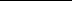 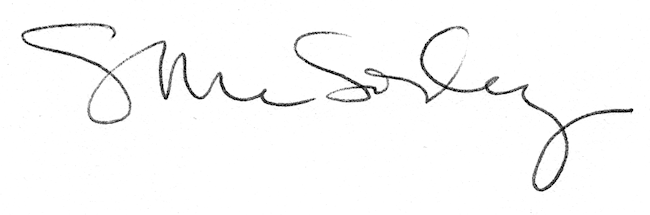 